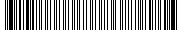 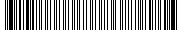 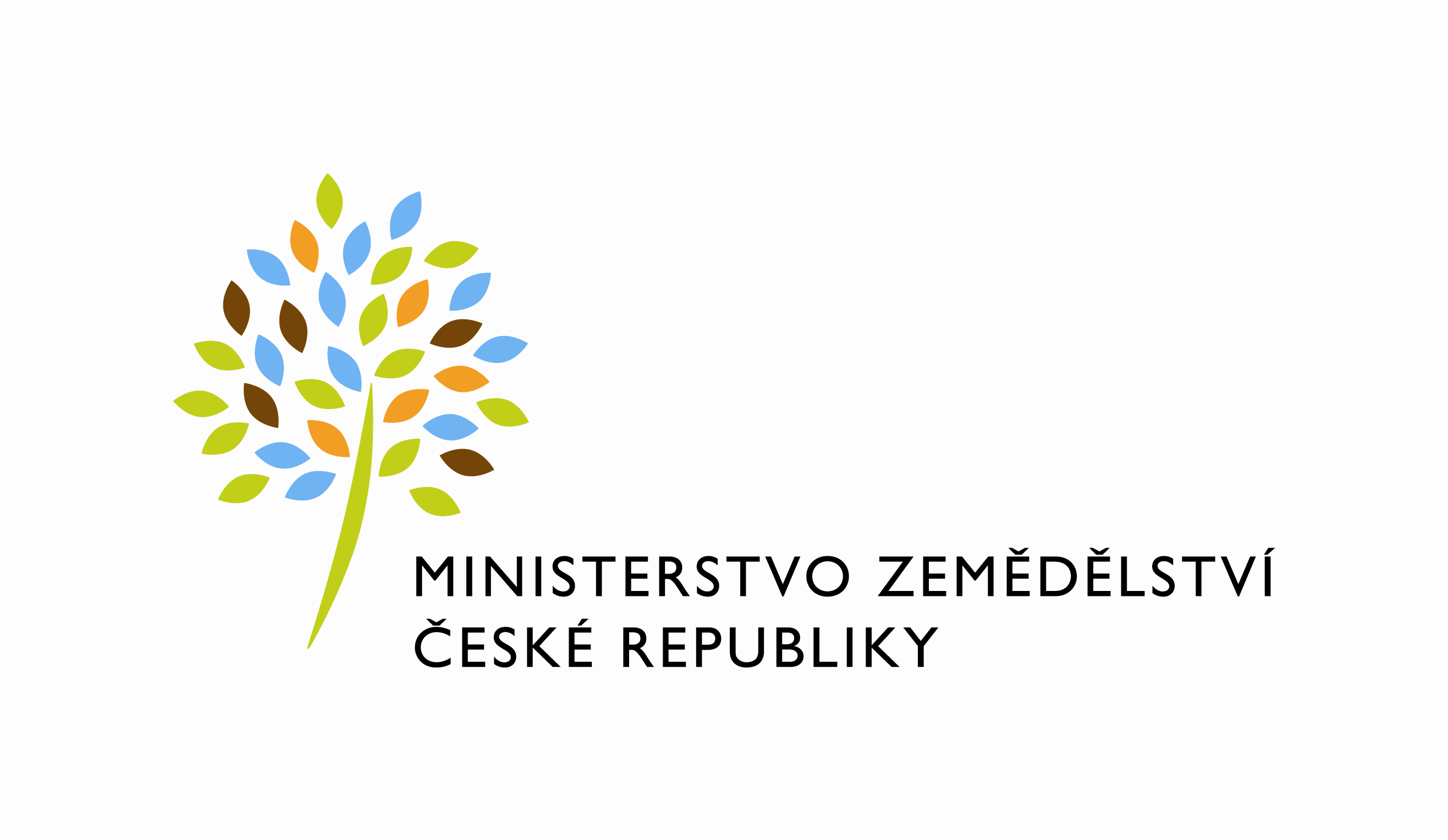 Dodatek č. 1 ke Smlouvě o nájmu prostoru sloužícího podnikání                            č. 188-2017-11141/1uzavřený podle zákona č. 89/2012 Sb., občanský zákoník (dále jen „občanský zákoník“), a v souladu s ustanovením § 27 zákona č. 219/2000 Sb., o majetku České republiky a jejím vystupování v právních vztazích, ve znění pozdějších předpisů (dále jen „zákon                       č. 219/2000Sb.“)mezi stranami:Česká republika - Ministerstvo zemědělství  se sídlem Těšnov 65/17, Nové Město, 110 00 Praha 1, za kterou právně jedná Mgr. Pavel Brokeš, ředitel odboru vnitřní správy, na základě Organizačního řádu Ministerstva zemědělství v platném znění, IČ: 00020478DIČ: CZ00020478 (v postavení osoby povinné k dani dle § 5 odst. 1 věty druhé a plátce dle§ 6 zákona č. 235/2004 Sb., o dani z přidané hodnoty, ve znění pozdějších předpisů)bankovní spojení: ČNB Praha 1číslo účtu: 19-1226001/0710 - nájem1226001/0710 – službyKontaktní osoba:	Hana Kasalová, referent odboru vnitřní správyKlostermannova 635/III., 337 01 RokycanyTelefon: 725 832 086e-mail: hana.kasalova@mze.cz  (dále jen „pronajímatel“ na straně jedné) aOkresní agrární komora v Domažlicíchse sídlem Haltravská 438, 344 01 Domažlicezapsaný v obchodním rejstříku vedeném Krajským soudem v Plzni, oddíl A, vložka 2792IČ: 49194534DIČ: není plátce DPHzastoupený xxxxxxxxxxxxxxxxxxxxxxxbankovní spojení: ČSOBčíslo účtu: 214823352/0300(dále jen „nájemce“ na straně druhé)(a oba společně „smluvní strany“)Předmětem tohoto dodatku je změna doby trvání nájmu a doplnění ustanovení o zpracování osobních údajů.Článek I.S účinností od 1. 4. 2021 se nájem této smlouvy sjednává na dobu určitou do 31. 3. 2025.Článek II.Ochrana osobních údajůOsobní údaje jsou v případě této smlouvy zpracovávány na základě článku 6 odst. 1 písm. b) Nařízení Evropského parlamentu a Rady (EU) 2016/679 ze dne 27. dubna 2016 o ochraně fyzických osob v souvislosti se zpracováním osobních údajů a o volném pohybu těchto údajů a o zrušení směrnice 95/46/ES (dále jen „Nařízení“). Pro účely plnění smlouvy jsou zpracovávány osobní údaje nájemce nebo jím ustanoveného zástupce. Pronajímatel prohlašuje, že splňuje požadavky dané Nařízením pro správce/zpracovatele osobních údajů. Osobní údaje jsou po ukončení smluvního vztahu vymazány s výjimkou dat potřebných pro plnění zákonných požadavků (např. daňové zákony, zákon o účetnictví).Článek III.Závěrečná ustanoveníTento dodatek č. 1 nabývá  platnosti dnem jeho podpisu oběma smluvními stranami a sjednává se s účinností od 1. 4. 2021 za předpokladu, že bude neprodleně po jeho podpisu, nejpozději dnem 31. 3. 2021, zveřejněn v registru smluv. Dodatek je vyhotoven ve čtyřech stejnopisech, z nichž pronajímatel obdrží tři stejnopisy a nájemce jeden stejnopis.Ostatní ustanovení Smlouvy zůstávají beze změn.V Praze dne                                          			  V Domažlicích dne		     Pronajímatel:			                                      Nájemce:                            ……………………………………………………	………………………………………..Česká republika – Ministerstvo zemědělství       	Okresní agrární komora 	    Mgr. Pavel Brokeš 					         v Domažlicích      ředitel odboru vnitřní správy	                                       xxxxxxxxxxxxxxxxxxx			                                                                            předseda komory